Российская ФедерацияИркутская областьСлюдянский районДУМАКУЛТУКСКОГО ГОРОДСКОГО ПОСЕЛЕНИЯРЕШЕНИЕ«27»   мая  2019г.                              р.п. Култук                                               № 11/19-4Д«ОБ УТВЕРЖДЕНИИ ОТЧЕТА ОБ ИСПОЛНЕНИИ БЮДЖЕТА КУЛТУКСКОГО ГОРОДСКОГО ПОСЕЛЕНИЯ ЗА 2018 ГОД»	 Заслушав информацию отдела по экономике и финансам администрации Култукского городского поселения, в соответствии  Положением «О бюджетном процессе в Култукском муниципальном образовании» и руководствуясь  Уставом Култукского муниципального образования городское поселение зарегистрированного Министерством юстиции РФ по Иркутской области с изменениями и дополнениями от 05.12.2018 года за № RU 38 518 102 2018002ДУМА КУЛТУКСКОГО ГОРОДСКОГО ПОСЕЛЕНИЯ РЕШИЛА:Утвердить годовой отчет об исполнении бюджета Култукского городского поселения за 2018 год:по доходам в сумме 34 347 224,85 рублей, в том числе по безвозмездным поступлениям из областного и районного бюджетов в сумме  15 914 251,62 рубль;по расходам в сумме 33 249 100,88 рублей;объем превышения доходов над расходами (профицит) бюджета в сумме 1 098 123,97 рублей или 6,0% от общего годового объема доходов без учета объема безвозмездных поступлений.Утвердить показатели исполнения бюджета Култукского городского поселения:      доходов бюджета по кодам классификации доходов бюджета за 2018 год согласно приложению №1 к настоящему Решению;расходов бюджета по ведомственной структуре расходов бюджета за 2018 год согласно приложению №2 к настоящему Решению;расходов бюджета по разделам и подразделам классификации расходов бюджетов за 2018 год согласно приложению №3 к настоящему Решению;      источников финансирования дефицита бюджета по кодам классификации источников финансирования дефицитов бюджетов за 2018 год согласно приложению №4 к настоящему Решению;Опубликовать настоящее решение в приложении к газете «Славное море» и разместить на официальном сайте администрации в сети интернет  рпКултук.РФ.Глава Култукскогомуниципального образования                                                              Ю.А. ШараповПредседатель Думы Култукскогомуниципального образования                                                               В.В. Иневаткин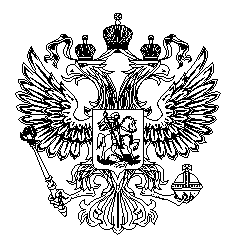 